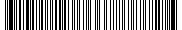 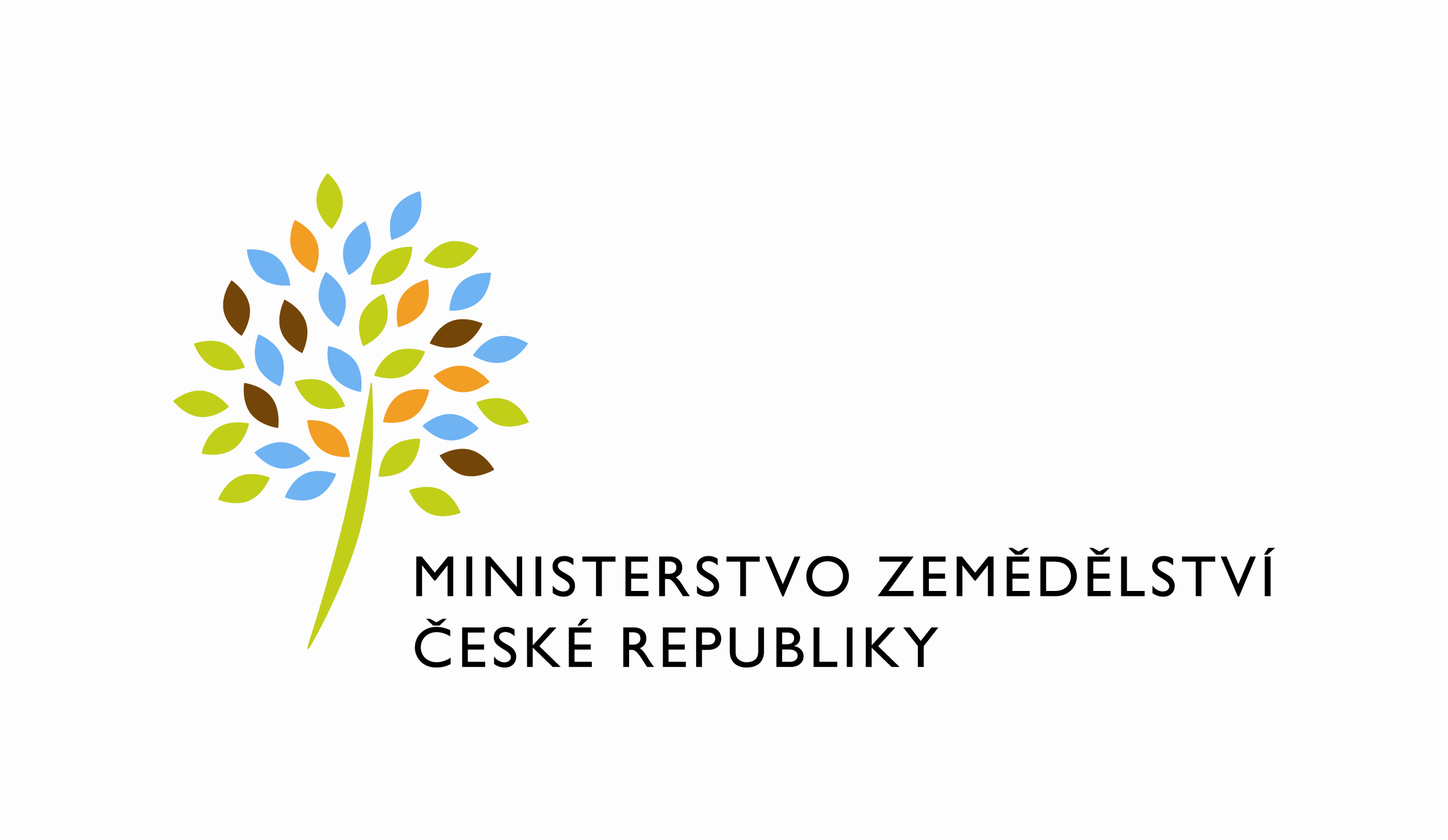 SP. ZN.:	MZE-30436/2024Č. J.:	MZE-32784/2024-11141DODATEK č. 2keSMLOUVĚ NA ZAJIŠTĚNÍ  SPRÁVY ADMINISTRATIVNÍ BUDOVY – PALÁNEK 250/1, 682 01 VYŠKOV  č. dodatku v DMS : 430-2020-11141/2(dále jen „dodatek č. 2“)uzavřený podle § 1746 odst. 2 zákona č. 89/2012 Sb., občanský zákoník, ve znění pozdějších předpisů (dále jen „občanský zákoník“) Smluvní stranyObjednatel:Česká republika – Ministerstvo zemědělství Sídlo: Těšnov 65/17, 110 00 Praha 1Zastoupená: Mgr. Pavlem Brokešem, ředitelem odboru vnitřní správy		IČO: 00020478DIČ: CZ00020478 Bankovní spojení: Česká národní banka Praha 1	Číslo účtu: 1226001/0710Ve věcech technických: Mgr. Miriam Poláková, Kotlářská 931/53, 602 00 Brno Tel:     +420 606 036 571e-mail: miriam.polakova@mze.cz(dále jen jako „Objednatel“)aDodavatel:DIVERSE Service s.r.o.Sídlo: Tyršova 258, 664 42 ModřiceIČO: 02062623DIČ: CZ02062623Zapsaná v obchodním rejstříku vedeném Krajským soudem v Brně, oddíl C vložka 82893Plátce DPHZastoupena: xxxxxxxxxxxxxxxxxxxxxxx, jednatel společnostiBankovní spojení: FIO Banka, a.s. Číslo účtu: 8207061237/2010              (dále jen jako „Dodavatel“) (společně dále jen „smluvní strany“)Článek I. Úvodní ustanoveníDne 24.6.2020 smluvní strany uzavřely s účinností ode dne 1.11.2020 Smlouvu na zajištění správy administrativní budovy – Palánek 250/1, 682 01 Vyškov č. smlouvy v DMS 430-2020-11141, (dále jen Smlouva), a dne  6.3.2024 smluvní strany uzavřely s účinností ode dne 1.4.2024  Dodatek č. 1 ke Smlouvě na zajištění správy administrativní budovy – Palánek 250/1, 682 01 Vyškov č. dodatku v DMS 430-202-11141/1, (dále jen  Dodatek č. 1),která je ve prospěch objednatele zapsaná v katastru nemovitostí vedeném Katastrálním úřadem pro Jihomoravský kraj, Katastrální pracoviště Vyškov na listu vlastnictví č. 650, stojící na parcele č. 2064/96. Dodavatel dne 12.4.2024 zaslal žádost o navýšení smluvní ceny uplatněním vyhrazené změny závazku  z čl. 4, odst. 4.7. Smlouvy, a to s ohledem na splnění podmínek v odst. 4.7 Smlouvy uvedených, tedy došlo k navýšení výše základní hodinové sazby druhé  skupiny zaručené minimální mzdy o více než 15% od účinnosti Smlouvy. Objednatel dospěl po posouzení žádosti k závěru, že jsou splněny smluvní předpoklady k navýšení ceny, a to u služeb naceněných hodinovými sazbami, tj. „hospodářská správa  dle bodu 2.2.2.  Smlouvy  dále blíže specifikovaný v příloze č. 1 Smlouvy“. Důvodem uzavření Dodatku č. 2 je navýšení minimální mzdy nařízením vlády č. 369/2023 Sb., kterým došlo k překročení hranice 15%, která je definována v čl. 4 odst. 4.7 Smlouvy, a která je podmínkou pro zaslání žádosti Dodavatele o navýšení smluvní ceny. Cena služeb uvedená v čl. 4 odst. 4.7. Smlouvy a Dodatku č. 1 bude upravena navýšením cen služeb uvedených v odst. 2 tohoto článku II. Dodatku č. 2 vzorcem v souladu s čl. 4 odst. 4.7 Smlouvy následovně:,,Výsledná Dodavatelem nabídnutá hodinová sazba za služby naceněné hodinovými sazbami tj. hospodářská správa dle bodu 2.2.2. Smlouvy dále blíže specifikovaný v příloze č. 1 Smlouvy bude upravena podle vzorce, který bude reflektovat zaručenou hodinovou mzdu v době vyhlášení veřejné zakázky a hodnotu aktuální k datu žádosti, kdy se bude jednat o maximální možnou změnu (navýšení), a to takto: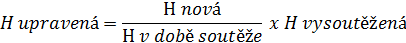 H nová = hodnota zaručené mzdy v době podání žádosti o úpravu smluvní cenyH v době soutěže = hodnota zaručené mzdy v době vyhlášení veřejné zakázkyH vysoutěžená = nabídková hodnota za jednu hodinu práce uvedená v cenové nabídce veřejné                        zakázkyČlánek II. Předmět dodatkuTento Dodatek č. 2 nepředstavuje analogicky podstatnou změnu závazku ze Smlouvy 
ve smyslu § 222 zákona č. 134/2016 Sb., o zadávání veřejných zakázek, v platném znění (dále jen „ZZVZ“). Jedná se o změnu v souladu s § 222 odst. 2 ZZVZ, tedy 
o vyhrazenou změnu závazku dle § 100 odst. 1 ZZVZ.Smluvní strany se dohodly na změně čl. 4. odst. 4.2. Smlouvy následovně: (upravený text je zvýrazněn tučným písmem).Maximální sjednaná cena bez DPH, která je dána součtem maximálních cen níže uvedených jednotlivých služeb (odst. 1 až 3) bez DPH činí 465 979,20 Kč za 12 měsícůZákonné DPH činí 97.855,63 KčMaximální sjednaná cena včetně DPH, která je dána součtem maximálních cen níže uvedených jednotlivých služeb (odst. 1 až 3) včetně DPH činí 563 834,83 Kč za 12 měsíců          Ceny služeb, které tvoří maximálně sjednanou cenu služeb dle této smlouvy, jsou:Hospodářská správa  Kč 413 179,20 bez DPH za 12 měsícůDrobný materiál 16.800,00 Kč  bez DPH za 12 měsícůÚklid prostranství před Objektem Objednatele a parkoviště za 1. závorou a  parkoviště za budovou+ zimní údržba včetně posypu 36.000,00 Kč bez DPH za 12 měsíců.             K těmto částkám se připočítá zákonná sazba DPH. Příloha č. 2 Smlouvy  – Cenová nabídka se nahrazuje novým zněním, které je obsaženo v příloze č. 1 tohoto Dodatku č. 2. Změněné položky dle tohoto Dodatku č. 2 jsou obsaženy v příloze č. 1 tohoto Dodatku č. 2 a jsou vyznačeny červenou barvou. Článek III. Závěrečná ustanoveníVeškerá plnění na základě požadavků Objednatele doručených před nabytím účinnosti tohoto Dodatku č. 2 budou Dodavatelem realizovány za ceny dle dosavadního znění přílohy č. 2 Smlouvy.Dodatek č. 2 nabývá platnosti podpisem druhé Smluvní strany a účinnosti dne 1.6.2024, v případě, že bude uveřejněn v registru smluv ve smyslu odst. 3 tohoto článku, v opačném případě dnem jeho uveřejnění v registru smluv. Dodavatel svým podpisem níže potvrzuje, že souhlasí s tím, aby byl uveřejněn obraz tohoto Dodatku č. 2 včetně jeho případných příloh a metadata k tomuto Dodatku č. 2 v registru smluv v souladu se zákonem č. 340/2015 Sb., o zvláštních podmínkách účinnosti některých smluv, uveřejňování těchto smluv a o registru smluv (zákon o registru smluv), ve znění pozdějších předpisů. Smluvní strany se dohodly, že podklady dle tohoto odstavce odešle za účelem jejich uveřejnění správci registru smluv Objednatel, tím není dotčeno právo Dodavatele k jejich odeslání. Dodatek č. 2 je vyhotoven v elektronické podobě ve formátu (.pdf) a bude podepsán oprávněnými osobami zaručeným elektronickým podpisem, přičemž každá ze smluvních stran obdrží oboustranně elektronicky podepsaný datový soubor tohoto Dodatku č. 2.Ostatní ustanovení Smlouvy a Dodatku č. 1 zůstávají beze změny. Nedílnou součástí Dodatku č. 2 jako Příloha č. 1 je aktualizovaná Příloha č. 2 Smlouvy.V Praze dne:   24.4.2024                                                   V Modřicích dne : 2.5.2024      ………………………………                                      ……………………………….                Objednatel:                                                                 Dodavatel:         Česká republika - Ministerstvo zemědělství		  DIVERSE Service s.r.o.                                 Mgr. Pavel Brokeš                                                          xxxxxxxxxxxxxxxx         ředitel odboru vnitřní správy                                                    jednatel společnostiPříloha č.1 Dodatku č. 2  Aktualizovaná Příloha č.2CENOVÁ NABÍDKA CENOVÁ NABÍDKA CENOVÁ NABÍDKA CENOVÁ NABÍDKA Cenová nabídka celkem za 12 měsíců bez DPHCenová nabídka celkem za 12 měsíců bez DPHCenová nabídka celkem za 12 měsíců bez DPH465 979,20 KčObjekt zadavateleHospodářská správaHospodářská správaDrobný materiálÚdržba vstupu do budovy a parkoviště +zimní údržba včetně posypu  Cena                       12/ měsíců Kč bez DPHcena 1/hod Kč bez DPHcena 1/měsíc Kč bez DPHcena 1/měsíc Kč bez DPHcena 1/měsíc Kč bez DPH  Cena                       12/ měsíců Kč bez DPHPalánek 250/1, 682 01 Vyškov204,95 Kč34 431,60 Kč1 400,00 Kč3 000,00 Kč465 979,20 Kč